Праздничная концертная программа, повещенная  Дню матери14.11.2018г. для родителей  1-6 классовФанфары праздника. Почему сегодня в школеСуета и шум, и гам?Потому что мы сегодня                                               Поздравляем наших мам!Дел и дорог в нашей жизни немало.Спросим себя: «Ну, а где их начало?»Вот он, ответ наш, правильный самый:Хором: «Всё, чем живём, начинается с МАМЫ!»Хореографическая картинка «Звездная страна»  (без объявления )С кем первым мы встречаемся,
Придя на белый свет, -
Так это наша мамочка,
Ее милее нет.
Вся жизнь вокруг нее вращается,
Весь мир наш ею обогрет,
Весь век она старается
Нас уберечь от бед.Знаешь, мама, день обычныйбез тебя нам не прожить!                                        Слово мама так привычнос первых дней нам говорить!Стоит только приглядеться, -Целый мир согрет вокругТеплотою маминого сердца,Нежных, добрых рук...Наши беды и невзгодыотступают пред тобой,Всё ясней нам с каждым годом,как за нас ведёшь ты бой!Мама, - друга нет дороже -веришь ты в наш каждый взлёт!                          Кто ещё, как ты, поможет?!Кто ещё, как ты, поймёт?!Она - опора в доме,
Хлопочет каждый час.
И никого нет кроме,
Кто так любил бы нас.
Так счастья ей побольше,
И жизни лет подольше,
И радость ей в удел,
И меньше грустных дел!Уже за окошком темнеет,
И вечер зевнул на ходу.
Из школы спешу я скорее,
Я к маме любимой иду!Улыбнется мамочка
И светлей вокруг,
Потому что мамочка -
Самый лучший друг!На сцене премьера.  Хореографическая картинка «Веселые пираты».
Исполняет младшая группа студии «Радуга»Мама долго хлопотала:
Все дела, дела, дела…
Мама за день так устала,
На диване прилегла.
Я ее не буду трогать,
Только возле постою.
Пусть поспит она немного – 
Я ей песенку спою.
К маме стану я поближе – 
Очень я ее люблю!                                                                          Жалко только, что не слышит
Мама песенку мою.
Нету песенки чудесней.
Может, спеть погромче мне,
Чтобы маме эту песню
Слышно было и во сне?..Если был бы я девчонкойЯ бы время не терялЯ б на улице не прыгалЯ б рубашки постирал.Я бы вымыл в кухне полЯ бы в комнате подмёлПеремыл бы чашки, ложкиСам начистил бы картошкиВсе свои игрушки самЯ б расставил по местам.Отчего я не девчонка?Я бы маме так помог!Мама сразу бы сказала:«Молодчина ты, сынок!».Наших любимых мам поздравляют семейный дуэт Клишиных и группы девочек 3а класса. «Мама».На сцене озорные пушистые «Котята». Встречайте!А теперь, отгадайте загадки:Не боюсь грозы ни грамма,Коль со мною рядом…              (мама)Нет в квартире грязи, хлама,Убрала всё чисто…                     (мама)Борщ в тарелке вкусный самый,Так готовит только…                   (мама)Перед сном, надев пижаму,Почитать мы просим…              (маму)В школе сложная программа,-Но всегда поможет …                  (мама)                   У слона, гиппопотамаТоже добрая есть…                      (мама)Подарки своими рукамиНа праздник сделаем…                (маме) В мире нет её роднее,Справедливей и добрее.Я скажу, друзья вам прямо –Лучше всех на свете…                  (мама)Милые мамы, для вас подарок от выпускницы нашей школы Арбузовой Марии и ее воспитанников из ЦРТ «Левобережный» Пятница Натальи и ученицы 3б класса Курьяновой Авроры. Акробатический этюд «Пепел»На сцене победитель городского фестиваля «Театр и дети» в номинации «Художественное слово», ученик 4в класса Кузнецов Максуд. Юрий Лихолетов. «Галка и джельтмен»И сейчас на сей планетеПожелания просты:Все: и взрослые, и детиШлют улыбки и цветы.                               Чтобы не было печали,Чтобы не было морщин,Чтобы мы не замечалиПоявившихся седин..Чтобы дети не шалили,Чтобы мам не огорчать,Чтобы крепче мы любили,Чтоб учись мы на «пять».Чукчи ждут в полярных чумах,Моряки на кораблях,Н барханах Кара-Кума,В тёплых солнечных краях,На далёкой Амазонке,Иль, к примеру, Яву взять…Нет дороже для ребёнкаЧем святое слово «мать»!На сцене «Русский перепляс»Кто пришел ко мне с утра?
Все (хором): Мамочка!Кто сказал “вставать пора!”?
Все (хором): Мамочка!
Кашу кто успел сварить?
Все (хором): Мамочка!Чаю мне в стакан налить?
Все (хором): Мамочка!
Кто цветов в саду нарвал?
Все (хором): Мамочка!                                         Кто меня поцеловал?
Все (хором): Мамочка!
Кто ребячий любит смех?
Все (хором): Мамочка!
Кто на свете лучше всех?
Все (хором): Мамочка!
Пластический этюд. Исполняет семейный дуэт сестер Кичайкиных.Всех любимых мам на свете
Поздравляют дружно дети,
И соседи, и друзья,
Вся родня и даже я!
Жизни яркой, красоты,                                  Много веры и мечты!
Дней веселых, дней хороших,
Друг на друга не похожих!
Спасибо за нежные руки и голос,
Спасибо за то, что ты рядом всегда!
И пусть седина чуть подкрасила волос -
В любви, в материнстве твоя красотаХочу, чтоб солнце ноябряСогрело, мамочка тебя!
С днем Матери, моя родная,
Мой самый близкий человек!
Здоровья я тебе желаю,
Живи подольше – целый век!
Хореографическая картинка «За мечтой» (без объявления)Дорогие мамочки! Пусть ваши лица устают только от улыбок, а руки от букетов цветов. Пусть ваши дети будут послушны! Пусть ваш домашний очаг всегда украшают уют, достаток, любовь.  Всего доброго! С праздником!Все стихи готовили представители 1-4 классов. В актовом зале была размещена выставка детских работ «Портрет любимой мамы»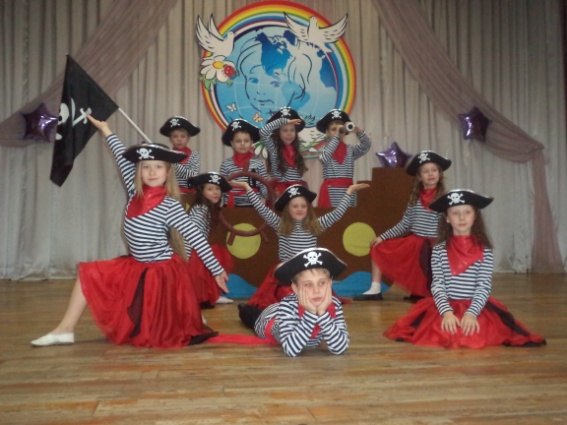 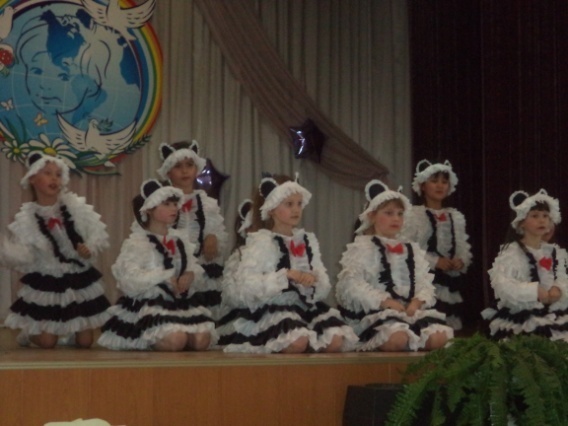 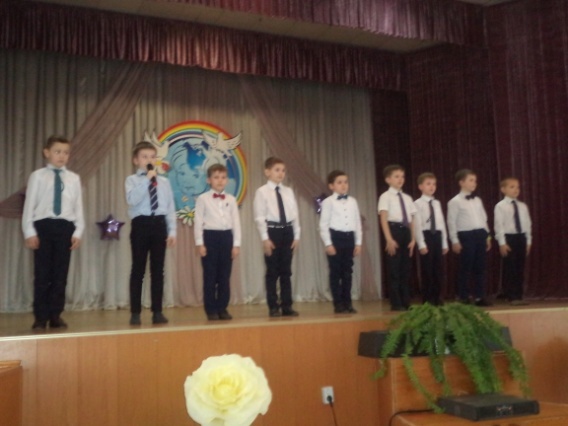 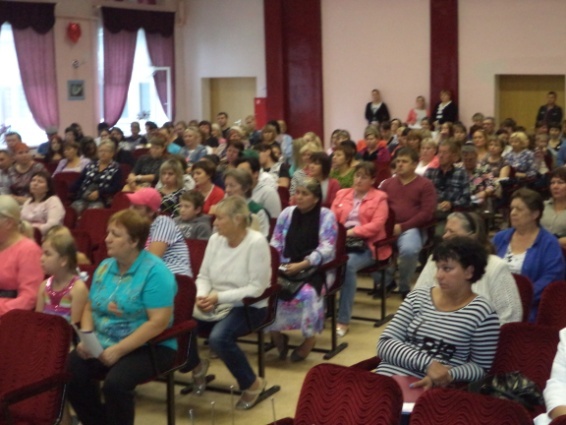 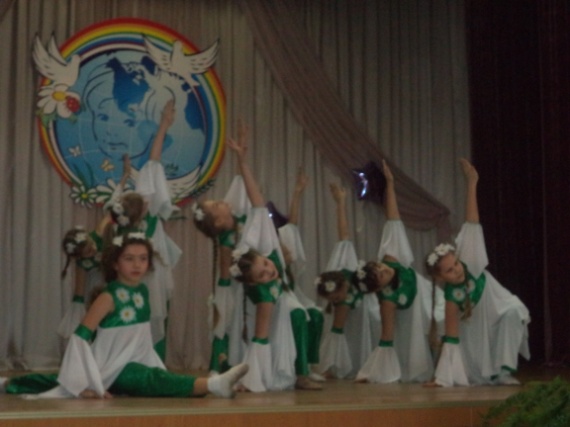 